Technická zpráva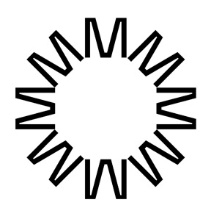 Kulturní dům města Přibyslav – úprava interiérů - nábytekv katastrálním území Přibyslav (735698) par. č. st. 671datum: březen 2024								Paré:IDENTIFIKAČNÍ ÚDAJEÚDAJE O STAVBĚNázev stavbyKulturní dům města Přibyslav – úprava interiérů - nábytekMísto stavbyPřibyslav, Kraj Vysočinak. ú. Přibyslav [735698]pozemek parc. č. st. 671Investor:Žadatel:			Kulturní zařízení města Přibyslav příspěvková organizaceBechyňovo náměstí 45
582 22 PřibyslavÚdaje generálního projektantaNázev firmy:				MW.arch s.r.o.Sídlo:					Nové Dvory 3, 592 12 Nové DvoryIČO:					142 53 259Telefon, e-mail:			+420 731 770 906atelier@mwarch.czdatová schránka:			j39rt6vÚdaje hlavního projektantaZodpovědný projektant:		Ing. arch. Jiří Mošner, ČKA 05531Hlavní projektant:			Ing. arch. Vít WasserbauerÚdaje projektantů jednotlivých částí dokumentaceInteriérové řešení:			Ing. arch. Jiří Mošner, ČKA 05531					Ing. arch. Vít WasserbauerPetra SobotkováÚvodProjekt řeší úpravu interiéru kulturního domu v Přibyslavi pro místnosti bufet a foyer. Předmětem je návrh nové kuchyňské linky včetně vybavení, baru a barových židlí. Dále pak obklady stěn a podhledu v místěn kuchyně a obkladové pásky po stěnách v prostoru bufetu.  Součástí projektu je také, řešení židlí a stolů do bufetu. V rámci foyer bude řešeno obložení výdeje šatny a nová závěsná skříňka.Bufet - kuchyňKuchyně bude provedena z korpusů pro spodní a dvě patra horních skříněk, které budou doplněny LED osvětlením. Přední část kuchyně bude doplněna o barový pult. Prostor kuchyně bude nově obložený a to včetně podhledu (pokladní plocha pro lepení obložení podhledu je sádrokartonová deska).Linka bude vybaveno dvěma dvoj dřezy, pípou, lednicovou vitrínou, indukční mobilní deskou, mikrovlnou troubou, digestoří, kávovarem, troubou a myčkou (myčka musí umět rychlo mytí). Pípa budu doplněna všemi potřebnými armaturami a kompresorem.Před prováděním obkladů budou demontovány veškeré elektroinstalace v dané části a následně znovu namontované. Poté budou provedeny potřebné revize.Veškeré popisy prvků a vybavení jsou součástí Specifikačních listůBufet – nábytekVybavení bufetu bude osazeno novými židlemi, které umožňují stohování a rozkládacími stoly. Veškeré popisy prvků a vybavení jsou součástí Specifikačních listůBufet – obkladový pásObkladový pás bude umístěn na stěnách kolem obvodu místnosti bufetu. Do pásku budou frézovány nápisy, hesla atd. dle požadavků autorského dozoru, rozsah frézování cca 30%.Foyer – obloženíBude provedeno nové obložení výdejního prostoru a pultu šatny. Před montáží bude nezbytné provést demontáž elektroinstalace a po provedení obložení následně zpětnou montáž elektro a provedení potřebných revizí. Veškeré popisy prvků a vybavení jsou součástí Specifikačních listůFoyer – nástěnná skříňkaSkříňka bude umístěna na pilíř u LOP. Bude sloužit k uzamykání elektro vybavení. Horní část skříňky bude využívána jako pult pro uložení notebooku obsluhy.Veškeré popisy prvků a vybavení jsou součástí Specifikačních listůDoplněníU všech prvků bude barevnost a povrchová úprava budou předměty vzorkováníMontáž se předpokládá u všech prvků i přesto, že u prvku není výslovně uvedenáVšechny prvky musí být dodány včetně všech částí a součástí tak, aby byly funkčníU všech prvků, které vyžadují kotvení, bude vhodné kotvení součástí dodávky a CN, specifikaci kotvení dodá uchazeč na základě přesného výrobku, zejména se jedná o kotvení horních skříněk a horní části podhledu!Po provedení prací bude proveden kompletní úklid prostoru mokrou i suchou cestouPřed předáním díla, uchazeč proveden veškeré nezbytné revize, zejména elektroZávěrProjekt podléhá ochraně autorských práv. Součástí projektu jsou specifikační listy, výkaz a studie.Vypracovali:	 Ing. arch. Vít Wasserbauer			Petra SobotkováZodpovědný projektant: Ing. arch. Jiří Mošner3/2024 v Nových Dvorech